Служба школьной медиацииМедиация (примирение) - это способ урегулирования споров при содействии медиатора (независимое лицо или лица, привлекаемые сторонами в качестве посредников в урегулировании спора для содействия в выработке сторонами решения по существу спора) на основе добровольного участия в целях достижения ими взаимоприемлемого решения.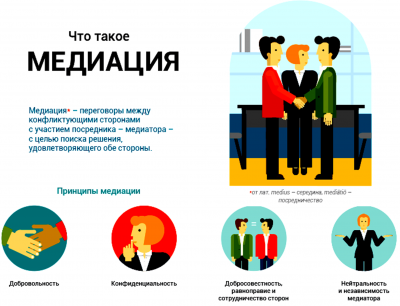 Школьная служба медиации это:Разрешение конфликтов силами самой школы.Изменение традиций реагирования на конфликтные ситуации.Профилактика школьной дезадаптации.Школьное самоуправление подростков школы.Основная цель службы школьной медиации  состоит в формирование благополучного, гуманного и безопасного пространства (среды) для полноценного развития и социализации детей и подростков, в том числе при возникновении трудных жизненных ситуаций, включая вступление их в конфликты.Задачи службы медиации:создание с помощью метода школьной медиации и восстановительного подхода системы защиты, помощи и обеспечения гарантий прав и интересов детей всех возрастов и групп;внедрение новых форм, технологий и методов работы для решения конфликтов мирным путем;интеграция метода школьной медиации в образовательный процесс и систему воспитания, повышение эффективности социальной и психологической помощи, оказываемой детям;повышение квалификации педагогов школы по вопросам применения процедуры медиации в повседневной педагогической практике.Зачем нужна медиация школе?Конфликт в школе, как и в обществе, возможен. Но надо учиться решать его мирным путем.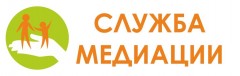 Медиация, конечно, не волшебная палочка, которая мигом уладила бы все конфликты. Однако, благодаря медиации, можно разрешать споры и конфликты, не доводя их до более тяжких последствий. В процессе медиации каждый участник, как ребенок, так и взрослый, как обидчик, так и «жертва», может рассчитывать на то, что будет выслушан, услышан, его постараются понять, он сможет высказать свою позицию и видение ситуации, а также может предложить свою альтернативу разрешения конфликта. Такое общение в доверительной, уважительной обстановке, создается необходимое чувство безопасности, где  может создаваться разрешение спора, где стороны могут прийти к соглашению, которое, скорее всего, будут склонны реализовывать, так как непосредственно участвовали в его создании.Служба школьной медиации готова работать со всеми участниками образовательного учреждения и организовать медиацию между:учениками;учениками и родителями;родителями;учителями и родителями;учениками и учителями.Если: вы поругались или подрались, у вас что-то украли,  вас обижают в классе и другое, то вы можете обратиться в службу школьной медиации.После  этого  с каждым из участников встретится ведущий программы примирения для обсуждения его отношения  к случившемуся и желания участвовать во встрече.На встрече   выполняются следующие правила:Поскольку каждый человек имеет право высказать свое мнение, то перебивать говорящего человека нельзя. Слово будет дано каждому участнику.На встрече нужно воздержаться от ругани и оскорблений.Чтобы не было сплетен после встречи, вся информация о происходящем на встрече не разглашается.Вы в любой момент можете прекратить встречу или просить индивидуального разговора с ведущим программы. «Программа примирения» — урегулирование конфликтов между школьниками (учащимися).  «Восстановительная медиация» — урегулирование конфликтов между педагогами и родителями, а также учащимися и педагогами.  «Круг сообщества» — урегулирование групповых конфликтов в классе или внутри группы родителей класса через обращение к нравственным ценностям, достижение договоренности и взаимной ответственности.  «Семейный совет» — согласование позиций и интересов детей, родителей и педагогов по отношению к образовательному процессу, большей включенности родителей и ответственному поведению детей 